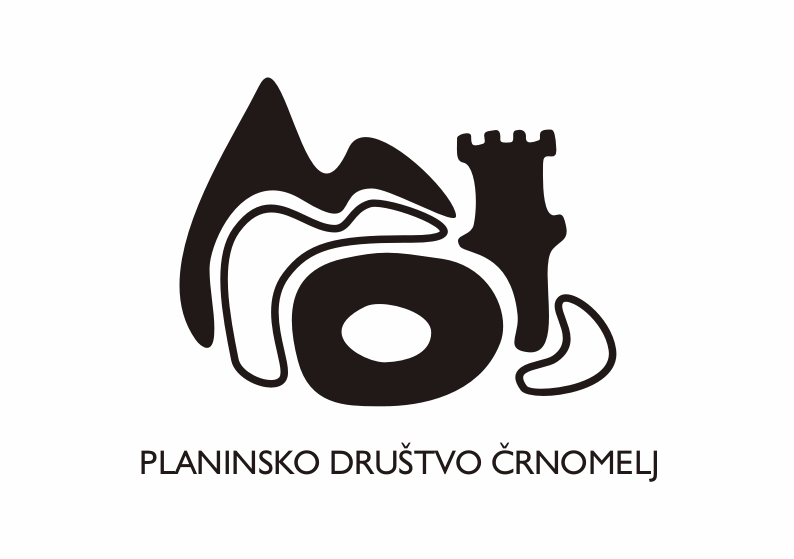 Opomba:ob zelo slabem vremenu izlet odpade.Ljubljana, 23. 3. 2016              Kako:Odhod z avtobusom  ob 5.30  izpred pošte  v Črnomlju ob 5.35 izpred OŠ Loka  in  iz Kanižarice ob 5.40 uri, povratek v poznih popoldanskih  urah.Opis cilja:Sljeme je najvišji vrh in najvažnejše planinsko-turistično središče Medvednice. Ime Sljeme obsega poleg najvišjega vrha še hrbet gore od prevala Hunjke do doma PD Grafičar. Že več kot sto let je priljubljena izletniška točka Zagrebčanov. Poraščeno je z gostim gozdom, na vrhu je jasa, na kateri stoji TV-stolp. Na severozahodnih obronkih je nekaj znanih smučišč (Crveni, Zeleni, Plavi spust).  Malo pod vrhom se nahaja tudi Sljemenjska kapelica. Na Sljeme se lahko pripeljemo z avtom, tako z zagrebške kot tudi z zagorske strani. Potek ture, zahtevnostter
čas hoje:Prva varianta: Iz vasi Pila (280 m) pri Stubičkih Toplicah se bomo preko Horvatovih stub (500 stopnic) povzpeli do Hunjke (877 m).  Po poti, ki poteka po vrhu grebena, bomo nadaljevali do TV-stolpa.  Skupaj bo hoje 4-5 ur.Druga varianta: s prelaza Hunjke  (877 m) se bomo po severni poti (št. 44) podali mimo Sljemenske kapelice in Činovničke jase (1.30 ure) na vrh do TV-stolpa. Z vrha bomo šli po grebenu do doma na Pontijarki (35 minut). Tu se bomo okrepčali. V dolino na zagrebško stran se bomo odpeljali z avtobusom.Turi sta lahki, vendar je prva zahtevna po dolžini.Potrebna
oprema:Oprema za enodnevni izlet v sredogorje; planinski čevlji,  pohodne palice, zaščita pred vetrom, soncem in dežjem. Rezervna oblačila in obutev za preoblačenje v avtobusu. Hrana, pijača:Malica in pijača iz nahrbtnika, topel obrok v domu na Puntijarki. Za nakup malice in pijače potrebujete HRK.Cena izleta: nečlani 25 €, člani 20 €, mladi 15 € in osnovnošolci 10 €. OrganizacijaMilena Dragoš in Stane Starešinič – tehnični vodja Prijave InformacijeMilena Dragoš, tel.  041 223 991, do petka, 1. 4. 2016, do 12. ure.Pomembno Na pozabite osebni dokument (tujina)!